1.1. Описание услуги1.1. Описание услуги1.1. Описание услуги1.1. Описание услуги1.1. Описание услуги1.1. Описание услуги1.1. Описание услугиВ рамках предоставления услуги обеспечивается комплекс работ по поддержке функционирования средств антивирусной защиты, входящих в подсистему антивирусной защиты Заказчика.В рамках предоставления услуги обеспечивается комплекс работ по поддержке функционирования средств антивирусной защиты, входящих в подсистему антивирусной защиты Заказчика.В рамках предоставления услуги обеспечивается комплекс работ по поддержке функционирования средств антивирусной защиты, входящих в подсистему антивирусной защиты Заказчика.В рамках предоставления услуги обеспечивается комплекс работ по поддержке функционирования средств антивирусной защиты, входящих в подсистему антивирусной защиты Заказчика.В рамках предоставления услуги обеспечивается комплекс работ по поддержке функционирования средств антивирусной защиты, входящих в подсистему антивирусной защиты Заказчика.В рамках предоставления услуги обеспечивается комплекс работ по поддержке функционирования средств антивирусной защиты, входящих в подсистему антивирусной защиты Заказчика.В рамках предоставления услуги обеспечивается комплекс работ по поддержке функционирования средств антивирусной защиты, входящих в подсистему антивирусной защиты Заказчика.1.2. Способ подключения к ИТ-системе (если необходимо и в зависимости от технической возможности организации)1.2. Способ подключения к ИТ-системе (если необходимо и в зависимости от технической возможности организации)1.2. Способ подключения к ИТ-системе (если необходимо и в зависимости от технической возможности организации)1.2. Способ подключения к ИТ-системе (если необходимо и в зависимости от технической возможности организации)1.2. Способ подключения к ИТ-системе (если необходимо и в зависимости от технической возможности организации)1.2. Способ подключения к ИТ-системе (если необходимо и в зависимости от технической возможности организации)1.2. Способ подключения к ИТ-системе (если необходимо и в зависимости от технической возможности организации)Ярлык на Портале терминальных приложенийПрямая ссылка на Web-ресурс из КСПДПрямая ссылка на Web-ресурс из интернет (требуется СКЗИ на АРМ / не требуется)«Толстый клиент» на АРМ пользователя (требуется СКЗИ на АРМ / не требуется)Другой способ________________________________________________Ярлык на Портале терминальных приложенийПрямая ссылка на Web-ресурс из КСПДПрямая ссылка на Web-ресурс из интернет (требуется СКЗИ на АРМ / не требуется)«Толстый клиент» на АРМ пользователя (требуется СКЗИ на АРМ / не требуется)Другой способ________________________________________________Ярлык на Портале терминальных приложенийПрямая ссылка на Web-ресурс из КСПДПрямая ссылка на Web-ресурс из интернет (требуется СКЗИ на АРМ / не требуется)«Толстый клиент» на АРМ пользователя (требуется СКЗИ на АРМ / не требуется)Другой способ________________________________________________Ярлык на Портале терминальных приложенийПрямая ссылка на Web-ресурс из КСПДПрямая ссылка на Web-ресурс из интернет (требуется СКЗИ на АРМ / не требуется)«Толстый клиент» на АРМ пользователя (требуется СКЗИ на АРМ / не требуется)Другой способ________________________________________________Ярлык на Портале терминальных приложенийПрямая ссылка на Web-ресурс из КСПДПрямая ссылка на Web-ресурс из интернет (требуется СКЗИ на АРМ / не требуется)«Толстый клиент» на АРМ пользователя (требуется СКЗИ на АРМ / не требуется)Другой способ________________________________________________Ярлык на Портале терминальных приложенийПрямая ссылка на Web-ресурс из КСПДПрямая ссылка на Web-ресурс из интернет (требуется СКЗИ на АРМ / не требуется)«Толстый клиент» на АРМ пользователя (требуется СКЗИ на АРМ / не требуется)Другой способ________________________________________________Ярлык на Портале терминальных приложенийПрямая ссылка на Web-ресурс из КСПДПрямая ссылка на Web-ресурс из интернет (требуется СКЗИ на АРМ / не требуется)«Толстый клиент» на АРМ пользователя (требуется СКЗИ на АРМ / не требуется)Другой способ________________________________________________1.3. Группа корпоративных бизнес-процессов / сценариев, поддерживаемых в рамках услуги   1.3. Группа корпоративных бизнес-процессов / сценариев, поддерживаемых в рамках услуги   1.3. Группа корпоративных бизнес-процессов / сценариев, поддерживаемых в рамках услуги   1.3. Группа корпоративных бизнес-процессов / сценариев, поддерживаемых в рамках услуги   1.3. Группа корпоративных бизнес-процессов / сценариев, поддерживаемых в рамках услуги   1.3. Группа корпоративных бизнес-процессов / сценариев, поддерживаемых в рамках услуги   1.3. Группа корпоративных бизнес-процессов / сценариев, поддерживаемых в рамках услуги   Для настоящей услуги не применяетсяДля настоящей услуги не применяетсяДля настоящей услуги не применяетсяДля настоящей услуги не применяетсяДля настоящей услуги не применяетсяДля настоящей услуги не применяетсяДля настоящей услуги не применяется1.4. Интеграция с корпоративными ИТ-системами1.4. Интеграция с корпоративными ИТ-системами1.4. Интеграция с корпоративными ИТ-системами1.4. Интеграция с корпоративными ИТ-системами1.4. Интеграция с корпоративными ИТ-системами1.4. Интеграция с корпоративными ИТ-системами1.4. Интеграция с корпоративными ИТ-системамиИТ-системаГруппа процессовГруппа процессовГруппа процессовГруппа процессовГруппа процессов Система мониторинга информационной безопасности средств и систем информатизацииМониторинг информационной безопасностиМониторинг информационной безопасностиМониторинг информационной безопасностиМониторинг информационной безопасностиМониторинг информационной безопасности1.5. Интеграция с внешними ИТ-системами1.5. Интеграция с внешними ИТ-системами1.5. Интеграция с внешними ИТ-системами1.5. Интеграция с внешними ИТ-системами1.5. Интеграция с внешними ИТ-системами1.5. Интеграция с внешними ИТ-системами1.5. Интеграция с внешними ИТ-системамиИТ-системаГруппа процессовГруппа процессовГруппа процессовГруппа процессовГруппа процессовДля настоящей услуги не применяетсяДля настоящей услуги не применяетсяДля настоящей услуги не применяетсяДля настоящей услуги не применяетсяДля настоящей услуги не применяется1.6. Состав услуги1.6. Состав услуги1.6. Состав услуги1.6. Состав услуги1.6. Состав услуги1.6. Состав услуги1.6. Состав услугиЦентр поддержки пользователейПрием, обработка, регистрация и маршрутизация поступающих обращений от пользователей;Прием, обработка, регистрация и маршрутизация поступающих обращений от пользователей;Прием, обработка, регистрация и маршрутизация поступающих обращений от пользователей;Прием, обработка, регистрация и маршрутизация поступающих обращений от пользователей;Прием, обработка, регистрация и маршрутизация поступающих обращений от пользователей;Функциональная поддержкаПоддержка функционирования подсистемы антивирусной защитыОбеспечение работоспособности серверных компонентов подсистемы антивирусной защиты.Обеспечение работоспособности агентов антивирусного ПО на рабочих местах пользователей и серверах Заказчика.Обеспечение актуальности баз данных антивирусной защиты.Установка и настройка клиента антивирусного ПО в рамках поддержания функционирования подсистемы антивирусной защиты (по заявке).Установка лицензии, распространение антивирусных баз на рабочие места пользователей и сервера в установленном диапазоне.Управление настройками групповых политик антивирусной защиты.Удаление вирусов.Регламентные работы:Ежедневный контроль функционирования средств антивирусной защиты.Выполнение периодического сканирования рабочего места пользователя и серверов на наличие вирусов.Направление отчета о состоянии антивирусной защиты по запросу Заказчика.Поддержка функционирования подсистемы антивирусной защитыОбеспечение работоспособности серверных компонентов подсистемы антивирусной защиты.Обеспечение работоспособности агентов антивирусного ПО на рабочих местах пользователей и серверах Заказчика.Обеспечение актуальности баз данных антивирусной защиты.Установка и настройка клиента антивирусного ПО в рамках поддержания функционирования подсистемы антивирусной защиты (по заявке).Установка лицензии, распространение антивирусных баз на рабочие места пользователей и сервера в установленном диапазоне.Управление настройками групповых политик антивирусной защиты.Удаление вирусов.Регламентные работы:Ежедневный контроль функционирования средств антивирусной защиты.Выполнение периодического сканирования рабочего места пользователя и серверов на наличие вирусов.Направление отчета о состоянии антивирусной защиты по запросу Заказчика.Поддержка функционирования подсистемы антивирусной защитыОбеспечение работоспособности серверных компонентов подсистемы антивирусной защиты.Обеспечение работоспособности агентов антивирусного ПО на рабочих местах пользователей и серверах Заказчика.Обеспечение актуальности баз данных антивирусной защиты.Установка и настройка клиента антивирусного ПО в рамках поддержания функционирования подсистемы антивирусной защиты (по заявке).Установка лицензии, распространение антивирусных баз на рабочие места пользователей и сервера в установленном диапазоне.Управление настройками групповых политик антивирусной защиты.Удаление вирусов.Регламентные работы:Ежедневный контроль функционирования средств антивирусной защиты.Выполнение периодического сканирования рабочего места пользователя и серверов на наличие вирусов.Направление отчета о состоянии антивирусной защиты по запросу Заказчика.Поддержка функционирования подсистемы антивирусной защитыОбеспечение работоспособности серверных компонентов подсистемы антивирусной защиты.Обеспечение работоспособности агентов антивирусного ПО на рабочих местах пользователей и серверах Заказчика.Обеспечение актуальности баз данных антивирусной защиты.Установка и настройка клиента антивирусного ПО в рамках поддержания функционирования подсистемы антивирусной защиты (по заявке).Установка лицензии, распространение антивирусных баз на рабочие места пользователей и сервера в установленном диапазоне.Управление настройками групповых политик антивирусной защиты.Удаление вирусов.Регламентные работы:Ежедневный контроль функционирования средств антивирусной защиты.Выполнение периодического сканирования рабочего места пользователя и серверов на наличие вирусов.Направление отчета о состоянии антивирусной защиты по запросу Заказчика.Поддержка функционирования подсистемы антивирусной защитыОбеспечение работоспособности серверных компонентов подсистемы антивирусной защиты.Обеспечение работоспособности агентов антивирусного ПО на рабочих местах пользователей и серверах Заказчика.Обеспечение актуальности баз данных антивирусной защиты.Установка и настройка клиента антивирусного ПО в рамках поддержания функционирования подсистемы антивирусной защиты (по заявке).Установка лицензии, распространение антивирусных баз на рабочие места пользователей и сервера в установленном диапазоне.Управление настройками групповых политик антивирусной защиты.Удаление вирусов.Регламентные работы:Ежедневный контроль функционирования средств антивирусной защиты.Выполнение периодического сканирования рабочего места пользователя и серверов на наличие вирусов.Направление отчета о состоянии антивирусной защиты по запросу Заказчика.Поддержка интеграционных процессовСистема мониторинга информационной безопасности средств и систем информатизацииСистема мониторинга информационной безопасности средств и систем информатизацииСистема мониторинга информационной безопасности средств и систем информатизацииСистема мониторинга информационной безопасности средств и систем информатизацииСистема мониторинга информационной безопасности средств и систем информатизацииИТ-инфраструктураДля настоящей услуги не применяетсяДля настоящей услуги не применяетсяДля настоящей услуги не применяетсяДля настоящей услуги не применяетсяДля настоящей услуги не применяетсяМодификация ИТ-системыДля настоящей услуги не применяетсяДля настоящей услуги не применяетсяДля настоящей услуги не применяетсяДля настоящей услуги не применяетсяДля настоящей услуги не применяется1.7. Наименование и место хранения пользовательской документации:1.7. Наименование и место хранения пользовательской документации:1.7. Наименование и место хранения пользовательской документации:1.7. Наименование и место хранения пользовательской документации:1.7. Наименование и место хранения пользовательской документации:1.7. Наименование и место хранения пользовательской документации:1.7. Наименование и место хранения пользовательской документации:ИТ-системаПортал Госкорпорации «Росатом»Иное местоИное местоИное место1.8. Ограничения по оказанию услуги1.8. Ограничения по оказанию услуги1.8. Ограничения по оказанию услуги1.8. Ограничения по оказанию услуги1.8. Ограничения по оказанию услуги1.8. Ограничения по оказанию услуги1.8. Ограничения по оказанию услугиИзменение настроек групповых политик антивирусной защиты осуществляется на основании рекомендаций производителя антивирусного ПО и технических специалистов, поддерживающих ИТ-инфраструктуру.В перечень доступных отчётов для запроса входит базовый набор (отчёт о вирусах, отчёт о состоянии защиты).Удаление вирусов с рабочих мест пользователей и серверов осуществляется в соответствии с инструкцией (руководством) администратора.Перед началом предоставления услуги Заказчик согласует:▪	Диапазоны IP-адресов подсетей АСЗИ, в рамках которых будет функционировать подсистема антивирусной защиты.▪	Время запуска и параметры проверок на наличие вирусов для рабочих мест пользователей и Серверов.▪	Предоставление Исполнителю административных привилегий в подсистеме антивирусной защиты. При этом смежные права по администрированию подсистемы антивирусной защиты у работников Заказчика исключаются. Управление параметрами защиты выполняется на основании обращений в адрес Исполнителя.Перед началом предоставления услуги Заказчик предоставляет Исполнителю:▪	Пояснительную записку, техническое решение, руководство администратора и руководство пользователя на подсистему антивирусной защиты;Полный список технологических ограничений (лимитов) определяется до заключения договора согласно предоставленной Заказчиком опросной карточки подключения услуги. Заполненная опросная карточка направляется на адрес cybersecurity@greenatom.ru (если информация не содержит пометку ограниченного доступа);▪	Услуга предоставляется Исполнителем на основании лицензии, выданной Федеральной службой по техническому и экспортному контролю на проведение работ, связанных с созданием средств защиты информации.▪	Удаленный доступ к необходимым для оказания услуги сегментам технологической сети, программному и аппаратному обеспечению объекта информатизации Заказчика, предоставляется по запросу Исполнителя.▪	Лицензию и техническую поддержку для антивирусного ПО Заказчик приобретает самостоятельно.▪	Работы по развёртыванию инфраструктуры для работы средств антивирусной защиты, обновлению версии/переводе на другое решение являются предметом отдельного договора;В случае отсутствия у Исполнителя возможности удалённого управления антивирусной защитой Заказчика, в рамках выполнении работ по поддержке функционирования средств защиты от НСД, SLA (время исполнения обращения) не гарантируется.Изменение настроек групповых политик антивирусной защиты осуществляется на основании рекомендаций производителя антивирусного ПО и технических специалистов, поддерживающих ИТ-инфраструктуру.В перечень доступных отчётов для запроса входит базовый набор (отчёт о вирусах, отчёт о состоянии защиты).Удаление вирусов с рабочих мест пользователей и серверов осуществляется в соответствии с инструкцией (руководством) администратора.Перед началом предоставления услуги Заказчик согласует:▪	Диапазоны IP-адресов подсетей АСЗИ, в рамках которых будет функционировать подсистема антивирусной защиты.▪	Время запуска и параметры проверок на наличие вирусов для рабочих мест пользователей и Серверов.▪	Предоставление Исполнителю административных привилегий в подсистеме антивирусной защиты. При этом смежные права по администрированию подсистемы антивирусной защиты у работников Заказчика исключаются. Управление параметрами защиты выполняется на основании обращений в адрес Исполнителя.Перед началом предоставления услуги Заказчик предоставляет Исполнителю:▪	Пояснительную записку, техническое решение, руководство администратора и руководство пользователя на подсистему антивирусной защиты;Полный список технологических ограничений (лимитов) определяется до заключения договора согласно предоставленной Заказчиком опросной карточки подключения услуги. Заполненная опросная карточка направляется на адрес cybersecurity@greenatom.ru (если информация не содержит пометку ограниченного доступа);▪	Услуга предоставляется Исполнителем на основании лицензии, выданной Федеральной службой по техническому и экспортному контролю на проведение работ, связанных с созданием средств защиты информации.▪	Удаленный доступ к необходимым для оказания услуги сегментам технологической сети, программному и аппаратному обеспечению объекта информатизации Заказчика, предоставляется по запросу Исполнителя.▪	Лицензию и техническую поддержку для антивирусного ПО Заказчик приобретает самостоятельно.▪	Работы по развёртыванию инфраструктуры для работы средств антивирусной защиты, обновлению версии/переводе на другое решение являются предметом отдельного договора;В случае отсутствия у Исполнителя возможности удалённого управления антивирусной защитой Заказчика, в рамках выполнении работ по поддержке функционирования средств защиты от НСД, SLA (время исполнения обращения) не гарантируется.Изменение настроек групповых политик антивирусной защиты осуществляется на основании рекомендаций производителя антивирусного ПО и технических специалистов, поддерживающих ИТ-инфраструктуру.В перечень доступных отчётов для запроса входит базовый набор (отчёт о вирусах, отчёт о состоянии защиты).Удаление вирусов с рабочих мест пользователей и серверов осуществляется в соответствии с инструкцией (руководством) администратора.Перед началом предоставления услуги Заказчик согласует:▪	Диапазоны IP-адресов подсетей АСЗИ, в рамках которых будет функционировать подсистема антивирусной защиты.▪	Время запуска и параметры проверок на наличие вирусов для рабочих мест пользователей и Серверов.▪	Предоставление Исполнителю административных привилегий в подсистеме антивирусной защиты. При этом смежные права по администрированию подсистемы антивирусной защиты у работников Заказчика исключаются. Управление параметрами защиты выполняется на основании обращений в адрес Исполнителя.Перед началом предоставления услуги Заказчик предоставляет Исполнителю:▪	Пояснительную записку, техническое решение, руководство администратора и руководство пользователя на подсистему антивирусной защиты;Полный список технологических ограничений (лимитов) определяется до заключения договора согласно предоставленной Заказчиком опросной карточки подключения услуги. Заполненная опросная карточка направляется на адрес cybersecurity@greenatom.ru (если информация не содержит пометку ограниченного доступа);▪	Услуга предоставляется Исполнителем на основании лицензии, выданной Федеральной службой по техническому и экспортному контролю на проведение работ, связанных с созданием средств защиты информации.▪	Удаленный доступ к необходимым для оказания услуги сегментам технологической сети, программному и аппаратному обеспечению объекта информатизации Заказчика, предоставляется по запросу Исполнителя.▪	Лицензию и техническую поддержку для антивирусного ПО Заказчик приобретает самостоятельно.▪	Работы по развёртыванию инфраструктуры для работы средств антивирусной защиты, обновлению версии/переводе на другое решение являются предметом отдельного договора;В случае отсутствия у Исполнителя возможности удалённого управления антивирусной защитой Заказчика, в рамках выполнении работ по поддержке функционирования средств защиты от НСД, SLA (время исполнения обращения) не гарантируется.Изменение настроек групповых политик антивирусной защиты осуществляется на основании рекомендаций производителя антивирусного ПО и технических специалистов, поддерживающих ИТ-инфраструктуру.В перечень доступных отчётов для запроса входит базовый набор (отчёт о вирусах, отчёт о состоянии защиты).Удаление вирусов с рабочих мест пользователей и серверов осуществляется в соответствии с инструкцией (руководством) администратора.Перед началом предоставления услуги Заказчик согласует:▪	Диапазоны IP-адресов подсетей АСЗИ, в рамках которых будет функционировать подсистема антивирусной защиты.▪	Время запуска и параметры проверок на наличие вирусов для рабочих мест пользователей и Серверов.▪	Предоставление Исполнителю административных привилегий в подсистеме антивирусной защиты. При этом смежные права по администрированию подсистемы антивирусной защиты у работников Заказчика исключаются. Управление параметрами защиты выполняется на основании обращений в адрес Исполнителя.Перед началом предоставления услуги Заказчик предоставляет Исполнителю:▪	Пояснительную записку, техническое решение, руководство администратора и руководство пользователя на подсистему антивирусной защиты;Полный список технологических ограничений (лимитов) определяется до заключения договора согласно предоставленной Заказчиком опросной карточки подключения услуги. Заполненная опросная карточка направляется на адрес cybersecurity@greenatom.ru (если информация не содержит пометку ограниченного доступа);▪	Услуга предоставляется Исполнителем на основании лицензии, выданной Федеральной службой по техническому и экспортному контролю на проведение работ, связанных с созданием средств защиты информации.▪	Удаленный доступ к необходимым для оказания услуги сегментам технологической сети, программному и аппаратному обеспечению объекта информатизации Заказчика, предоставляется по запросу Исполнителя.▪	Лицензию и техническую поддержку для антивирусного ПО Заказчик приобретает самостоятельно.▪	Работы по развёртыванию инфраструктуры для работы средств антивирусной защиты, обновлению версии/переводе на другое решение являются предметом отдельного договора;В случае отсутствия у Исполнителя возможности удалённого управления антивирусной защитой Заказчика, в рамках выполнении работ по поддержке функционирования средств защиты от НСД, SLA (время исполнения обращения) не гарантируется.Изменение настроек групповых политик антивирусной защиты осуществляется на основании рекомендаций производителя антивирусного ПО и технических специалистов, поддерживающих ИТ-инфраструктуру.В перечень доступных отчётов для запроса входит базовый набор (отчёт о вирусах, отчёт о состоянии защиты).Удаление вирусов с рабочих мест пользователей и серверов осуществляется в соответствии с инструкцией (руководством) администратора.Перед началом предоставления услуги Заказчик согласует:▪	Диапазоны IP-адресов подсетей АСЗИ, в рамках которых будет функционировать подсистема антивирусной защиты.▪	Время запуска и параметры проверок на наличие вирусов для рабочих мест пользователей и Серверов.▪	Предоставление Исполнителю административных привилегий в подсистеме антивирусной защиты. При этом смежные права по администрированию подсистемы антивирусной защиты у работников Заказчика исключаются. Управление параметрами защиты выполняется на основании обращений в адрес Исполнителя.Перед началом предоставления услуги Заказчик предоставляет Исполнителю:▪	Пояснительную записку, техническое решение, руководство администратора и руководство пользователя на подсистему антивирусной защиты;Полный список технологических ограничений (лимитов) определяется до заключения договора согласно предоставленной Заказчиком опросной карточки подключения услуги. Заполненная опросная карточка направляется на адрес cybersecurity@greenatom.ru (если информация не содержит пометку ограниченного доступа);▪	Услуга предоставляется Исполнителем на основании лицензии, выданной Федеральной службой по техническому и экспортному контролю на проведение работ, связанных с созданием средств защиты информации.▪	Удаленный доступ к необходимым для оказания услуги сегментам технологической сети, программному и аппаратному обеспечению объекта информатизации Заказчика, предоставляется по запросу Исполнителя.▪	Лицензию и техническую поддержку для антивирусного ПО Заказчик приобретает самостоятельно.▪	Работы по развёртыванию инфраструктуры для работы средств антивирусной защиты, обновлению версии/переводе на другое решение являются предметом отдельного договора;В случае отсутствия у Исполнителя возможности удалённого управления антивирусной защитой Заказчика, в рамках выполнении работ по поддержке функционирования средств защиты от НСД, SLA (время исполнения обращения) не гарантируется.Изменение настроек групповых политик антивирусной защиты осуществляется на основании рекомендаций производителя антивирусного ПО и технических специалистов, поддерживающих ИТ-инфраструктуру.В перечень доступных отчётов для запроса входит базовый набор (отчёт о вирусах, отчёт о состоянии защиты).Удаление вирусов с рабочих мест пользователей и серверов осуществляется в соответствии с инструкцией (руководством) администратора.Перед началом предоставления услуги Заказчик согласует:▪	Диапазоны IP-адресов подсетей АСЗИ, в рамках которых будет функционировать подсистема антивирусной защиты.▪	Время запуска и параметры проверок на наличие вирусов для рабочих мест пользователей и Серверов.▪	Предоставление Исполнителю административных привилегий в подсистеме антивирусной защиты. При этом смежные права по администрированию подсистемы антивирусной защиты у работников Заказчика исключаются. Управление параметрами защиты выполняется на основании обращений в адрес Исполнителя.Перед началом предоставления услуги Заказчик предоставляет Исполнителю:▪	Пояснительную записку, техническое решение, руководство администратора и руководство пользователя на подсистему антивирусной защиты;Полный список технологических ограничений (лимитов) определяется до заключения договора согласно предоставленной Заказчиком опросной карточки подключения услуги. Заполненная опросная карточка направляется на адрес cybersecurity@greenatom.ru (если информация не содержит пометку ограниченного доступа);▪	Услуга предоставляется Исполнителем на основании лицензии, выданной Федеральной службой по техническому и экспортному контролю на проведение работ, связанных с созданием средств защиты информации.▪	Удаленный доступ к необходимым для оказания услуги сегментам технологической сети, программному и аппаратному обеспечению объекта информатизации Заказчика, предоставляется по запросу Исполнителя.▪	Лицензию и техническую поддержку для антивирусного ПО Заказчик приобретает самостоятельно.▪	Работы по развёртыванию инфраструктуры для работы средств антивирусной защиты, обновлению версии/переводе на другое решение являются предметом отдельного договора;В случае отсутствия у Исполнителя возможности удалённого управления антивирусной защитой Заказчика, в рамках выполнении работ по поддержке функционирования средств защиты от НСД, SLA (время исполнения обращения) не гарантируется.Изменение настроек групповых политик антивирусной защиты осуществляется на основании рекомендаций производителя антивирусного ПО и технических специалистов, поддерживающих ИТ-инфраструктуру.В перечень доступных отчётов для запроса входит базовый набор (отчёт о вирусах, отчёт о состоянии защиты).Удаление вирусов с рабочих мест пользователей и серверов осуществляется в соответствии с инструкцией (руководством) администратора.Перед началом предоставления услуги Заказчик согласует:▪	Диапазоны IP-адресов подсетей АСЗИ, в рамках которых будет функционировать подсистема антивирусной защиты.▪	Время запуска и параметры проверок на наличие вирусов для рабочих мест пользователей и Серверов.▪	Предоставление Исполнителю административных привилегий в подсистеме антивирусной защиты. При этом смежные права по администрированию подсистемы антивирусной защиты у работников Заказчика исключаются. Управление параметрами защиты выполняется на основании обращений в адрес Исполнителя.Перед началом предоставления услуги Заказчик предоставляет Исполнителю:▪	Пояснительную записку, техническое решение, руководство администратора и руководство пользователя на подсистему антивирусной защиты;Полный список технологических ограничений (лимитов) определяется до заключения договора согласно предоставленной Заказчиком опросной карточки подключения услуги. Заполненная опросная карточка направляется на адрес cybersecurity@greenatom.ru (если информация не содержит пометку ограниченного доступа);▪	Услуга предоставляется Исполнителем на основании лицензии, выданной Федеральной службой по техническому и экспортному контролю на проведение работ, связанных с созданием средств защиты информации.▪	Удаленный доступ к необходимым для оказания услуги сегментам технологической сети, программному и аппаратному обеспечению объекта информатизации Заказчика, предоставляется по запросу Исполнителя.▪	Лицензию и техническую поддержку для антивирусного ПО Заказчик приобретает самостоятельно.▪	Работы по развёртыванию инфраструктуры для работы средств антивирусной защиты, обновлению версии/переводе на другое решение являются предметом отдельного договора;В случае отсутствия у Исполнителя возможности удалённого управления антивирусной защитой Заказчика, в рамках выполнении работ по поддержке функционирования средств защиты от НСД, SLA (время исполнения обращения) не гарантируется.1.9. Норматив на поддержку1.9. Норматив на поддержку1.9. Норматив на поддержку1.9. Норматив на поддержку1.9. Норматив на поддержку1.9. Норматив на поддержку1.9. Норматив на поддержкуПодразделениеПредельное значение трудозатрат на поддержку 1 единицы объемного показателя по услуге (чел.мес.)Предельное значение трудозатрат на поддержку 1 единицы объемного показателя по услуге (чел.мес.)Предельное значение трудозатрат на поддержку 1 единицы объемного показателя по услуге (чел.мес.)Предельное значение трудозатрат на поддержку 1 единицы объемного показателя по услуге (чел.мес.)Предельное значение трудозатрат на поддержку 1 единицы объемного показателя по услуге (чел.мес.)Функциональная поддержка Поддержка функционирования подсистемы антивирусной защиты:0,000664062 ПРМ (Единица измерения – АРМ/Рабочее место пользователя)0,001242897 ПРМ (Единица измерения – Сервер / виртуальная машина) Поддержка функционирования подсистемы антивирусной защиты:0,000664062 ПРМ (Единица измерения – АРМ/Рабочее место пользователя)0,001242897 ПРМ (Единица измерения – Сервер / виртуальная машина) Поддержка функционирования подсистемы антивирусной защиты:0,000664062 ПРМ (Единица измерения – АРМ/Рабочее место пользователя)0,001242897 ПРМ (Единица измерения – Сервер / виртуальная машина) Поддержка функционирования подсистемы антивирусной защиты:0,000664062 ПРМ (Единица измерения – АРМ/Рабочее место пользователя)0,001242897 ПРМ (Единица измерения – Сервер / виртуальная машина) Поддержка функционирования подсистемы антивирусной защиты:0,000664062 ПРМ (Единица измерения – АРМ/Рабочее место пользователя)0,001242897 ПРМ (Единица измерения – Сервер / виртуальная машина)Поддержка интеграционных процессов Для настоящей услуги не применяется Для настоящей услуги не применяется Для настоящей услуги не применяется Для настоящей услуги не применяется Для настоящей услуги не применяетсяИТ-инфраструктураДля настоящей услуги не применяетсяДля настоящей услуги не применяетсяДля настоящей услуги не применяетсяДля настоящей услуги не применяетсяДля настоящей услуги не применяется1.10. Дополнительные параметры оказания услуги1.10. Дополнительные параметры оказания услуги1.10. Дополнительные параметры оказания услуги1.10. Дополнительные параметры оказания услуги1.10. Дополнительные параметры оказания услуги1.10. Дополнительные параметры оказания услуги1.10. Дополнительные параметры оказания услуги1.10.1. Допустимый простой ИТ-ресурса в течении года, часов22222222221.10.2. Срок хранения данных резервного копирования (в календарных днях)30303030301.10.3. Целевая точка восстановления ИТ-ресурса (RPO) (в рабочих часах)444441.10.4. Целевое время восстановления ИТ-ресурса (RTO) (в рабочих часах)888881.10.5. Обеспечение катастрофоустойчивости ИТ-ресурсанетнетнетнетнет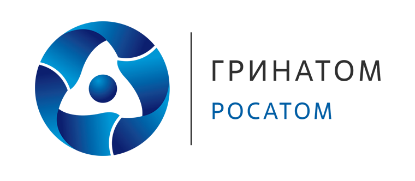 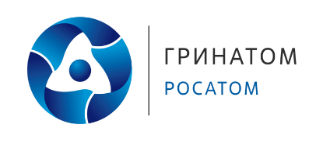 